Jaka to bajka?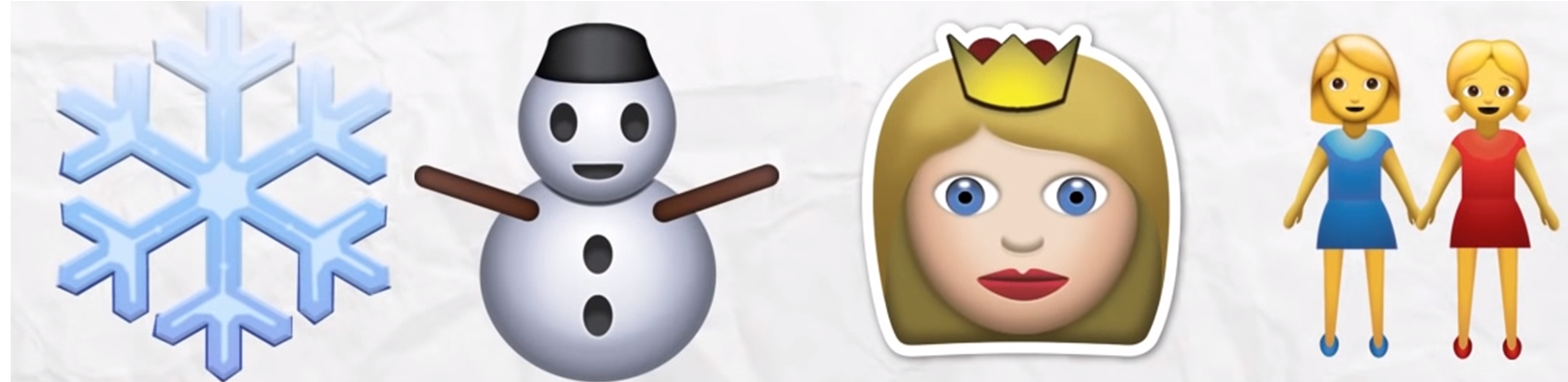 ODPOWIEDŹ:kraina loduPołącz obrazek z jego cieniem.  Brawo! Dzięki Wam wszyscy bohaterowie  wrócili  do swoich bajek! Bardzo Wam dziękuję za pomoc . Bajkowa Wróżka.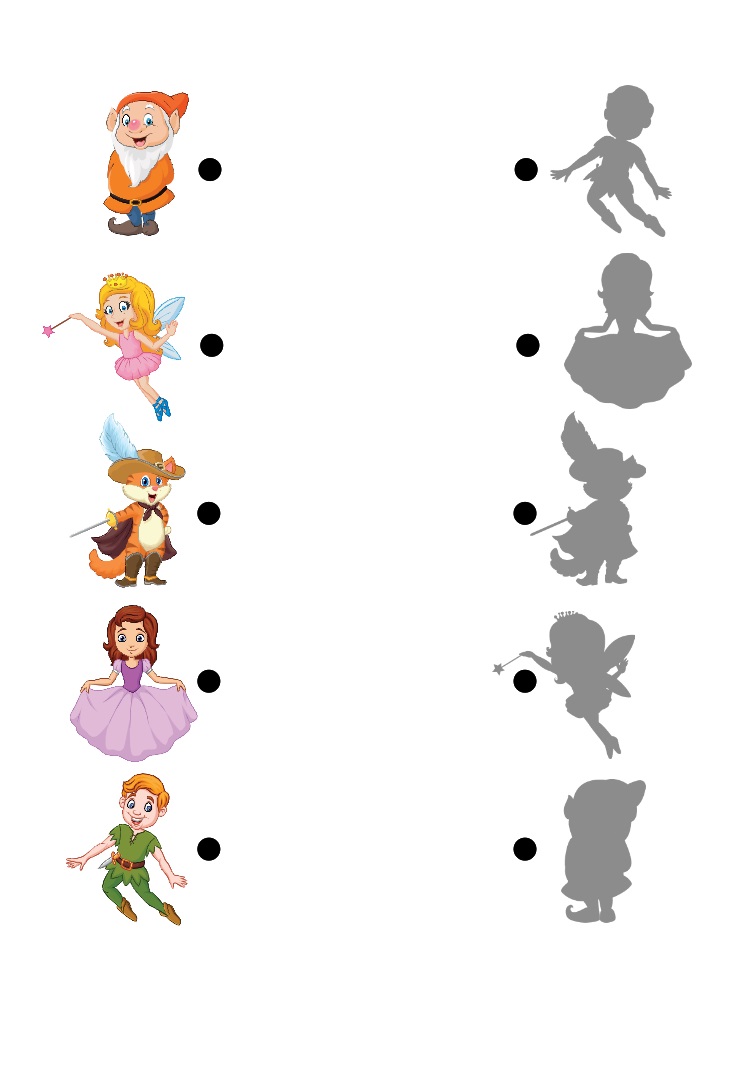 